Middle Ages Geography ChallengeDirections:  Using the maps on pages 191, 199, 204, 235, 242, 249 of your textbook complete the following geography challenge.  You may have to look some rivers and mountains up in the atlas or google them.  You will need to label and shade in different aspects of your map of the Mediterranean Region.  After you have completed the map you have questions to answer regarding information on the map.   All the information you need to answer these questions is located on the map you create and the maps on the pages listed above.  Remember to write in complete sentences.  You answer the questions on the lines provided.  If you need additional space to answer the questions feel free to add a separate sheet of paper.Part I – Creating your mapLabel the following physical features on SIDE  1  of  your map.Atlantic Ocean		Mediterranean Sea			 North Sea			Baltic Sea				 Red Sea			Rhine River				Alps				Danube River	2. Label the following cities on your map/s.  Note: Black dots appear on the map where the cities are located.London			Paris				Venice			JerusalemHamburg			Barcelona			Rome			MeccaNaples				Kiev				Constantinople3. Shade in each of the following countries a different color and add them to you KeySpain				Italian States (below the HRE)		FranceEngland			Holy Roman Empire				Byzantine Empire4.                       Shade in the Muslim Empire, 			Shade the Christian Lands and Key5.   Draw the major routes of the Crusades and add them to you Key.6.  Outline the area affected by the Black Death (The Plague) and add it to your Key7.  Key the migration of Slavic People (migration means movement)Go back and check to make sure you have labeled everything and that you have added it to the KEY.  Part II – QuestionsAnswer the following questions on the back of your map.  They relate to the maps you have just used.  You may need to refer back to them.1.  Trade began to revive in Europe, with this came the development of commercial centers.  Which two areas where most of the commercial centers located within Europe? ________________________________________________________________________________________________________________________________________________________________________________2. Why do you believe commercial centers would cluster in these two regions?________________________________________________________________________________________________________________________________________________________________________________3. What is the significance of the development of the commercial centers in Europe?______________________________________________________________________________________________________________________________________________________________________________4. There were four separate Crusades.  Why would it be difficult for Europeans to maintain control of the Crusader States?__________________________________________________________________________________________________________________________________________________________________________________5. Where did the plague first strike Europe?  Why would this be the first region affected by the plague?  What direction did the plague spread after 1349?__________________________________________________________________________________________________________________________________________________________________________________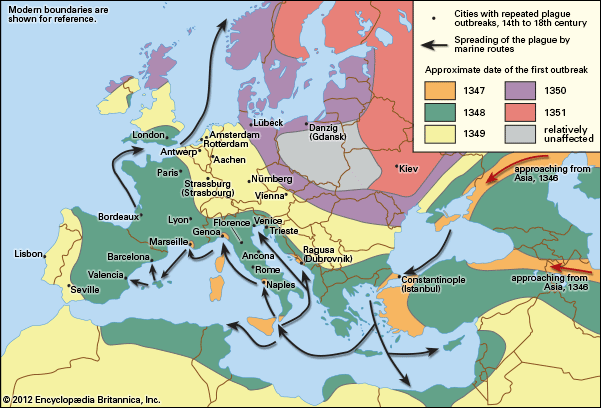 